TABUSINTAC COMMUNITY SCHOOL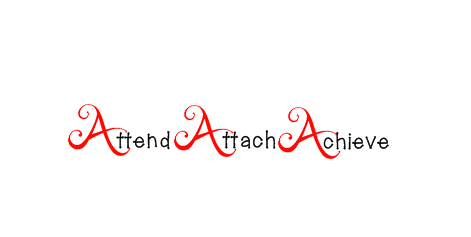 Middle School (Grade 5 – 8) 
Supply List for 2014 – 201512 duotangs							12 Pencils200 sheets Looseleaf					6 Pens4 Post-It Notepads						Pencil Case2 Pkgs Hilroy Scribblers					1 Pkg- 24 Colored Pencils4 Campfire Notebooks					1 Pkg MarkersHard Covered Journal/Notebook			2 Erasers		4 Pocket Folders						2 Highlighters1 Pkg Variety Construction Paper			TapeBasic 4 Function Calculator				White-out Corrective TapeGeometry Set						2 Glue SticksHandheld Pencil Sharpener				KleenexNon-Marking Indoor SneakersDeodorant